Soubor rozpočtových opatření č. 27-29ObsahNávrhy změn schváleného rozpočtu na rok 2022 překládané orgánům města.Důvodová zprávaRozpočtové opatření č. 27 - Dar - Humanitární účelyNa účet města byl připsán peněžní dar ze schválené darovací smlouvy na humanitární účely ve výši 70.000 Kč od Lohman & Rauscher, s. r. o.. Finanční prostředky budou použity na pomoc uprchlíkům války na Ukrajině. Dar ve výši 70.000 Kč navýší položku rozpočtu VV - Humanitární účely. Rozpočtové opatření č. 28 - Dotace - Sociální práceNa účet města byla připsána dotace ve výši 391.960 Kč na výkon sociální práce s výjimkou agendy sociálně-právní ochrany dětí. Ve schváleném rozpočtu města je položka Dotace - Sociální práce ve výši 300.000 Kč. Tato položka bude navýšena o 92.000 Kč. Finanční prostředky budou v souladu s dotací použity na částečné pokrytí mezd pracovníků vykonávajících sociální práce. Mzdy těchto pracovníků jsou součástí ORJ 81 - MěÚ.Rozpočtové opatření č. 29 - Navýšení příspěvku MAS Slavkovské bojištěDSO Ždánický les a Politaví oslovilo město s navýšením příspěvku na MAS Slavkovské bojiště o 10 Kč na jednoho obyvatele. Toto navýšení bude pokryto snížením položky FO - Sdružení Slavkovské bojiště. Jedná se pouze o přesun finančních prostředků ve výši 70 500 Kč v rámci schváleného rozpočtu města.Příspěvek MAS Slavkovské bojiště je hrazen jako součást příspěvku DSO Ždánický les a Politví.I. Rada města schvalujerozpočtová opatření v předloženém znění v souladu s usnesením zastupitelstva města Slavkov u Brna č. 414/26/ZM/2021 ze dne 13.12.2021, které pověřuje radu města schvalovat a provádět změny rozpočtu na rok 2021 formou rozpočtových opatření:Datum vyvěšení: 1. 6. 2022			Datum snětí: 31. 3. 2023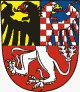 Č. RO.ORJ§Pol.ORGÚZTextPříjmy (Kč)Výdaje (Kč)277162212321VV - Přijaté neinvestiční peněžní dary - humanitární účely70 000277162215169VV - Humanitární účely70 000Č. RO.ORJ§Pol.ORGÚZTextPříjmy (Kč)Výdaje (Kč)2881411613015MěÚ - Dotace - Sociální práce92 00028816171501113015MěÚ - Platy zam. v prac. poměru92 000Č. RO.ORJ§Pol.ORGÚZTextPříjmy (Kč)Výdaje (Kč)293634295179408FO - Sdružení Slavkovské bojiště-70 500293636395329405FO - Politaví70 500Č. ROORJ§Pol.ORGÚZTextPříjmy (Kč)Výdaje (Kč)277162212321VV - Přijaté neinvestiční dary - humanitární účely70 000277162215169VV - Humanitární účely70 0002881411613015MěÚ - Dotace - Sociální práce92 00028816171501113015MěÚ - Platy zam. v prac. poměru92 000293634295179408FO - Sdružení Slavkovské bojiště-70 500293636395329405FO - Politaví70 500